ИОТ – 024 - 2020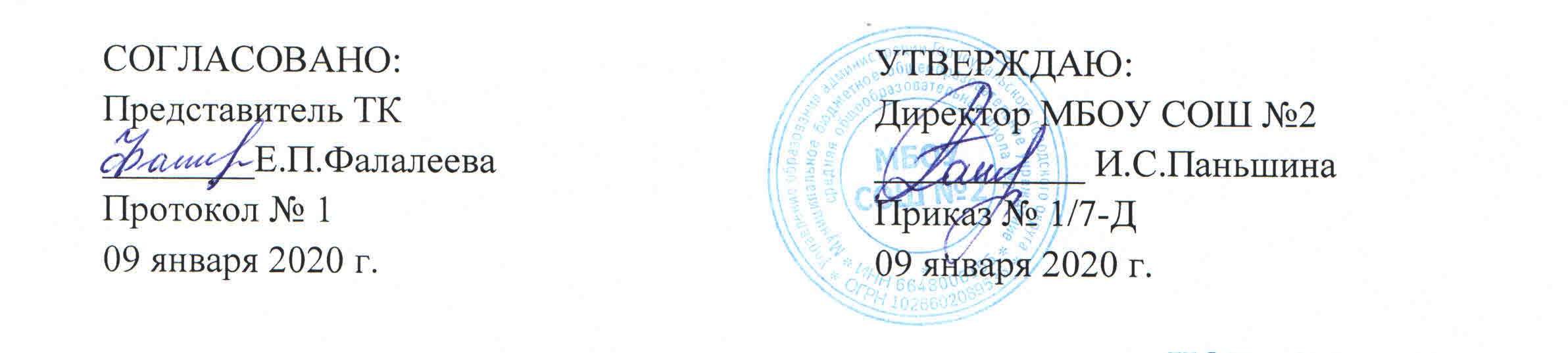 ИНСТРУКЦИЯ по охране труда для учителя биологии1. Общие требования безопасностиК работе допускаются лица обоего пола, достигшие 18 лет, имеющие педагогическое образование, прошедшие медицинский осмотр.Учитель должен:знать свои должностные обязанности и инструкции  по ОТ;пройти вводный инструктаж и инструктаж на рабочем месте;руководствоваться в работе правилами внутреннего распорядка;режим труда и отдыха определяется правилами внутреннего трудового распорядка организации;Травмоопасность в кабинете:при пользовании стеклянной лабораторной посудой;при работе с колющими и режущими инструментами;при работе с различными растворами;при включении электроприборов, аппаратуры ТСО (технических средств обучения);при работе с инсектицидами;При санитарной обработке растений пользоваться только мыльным и табачным растворами.О случаях травматизма сообщать администрации школы.Соблюдать личную гигиену и технику безопасности.При проведении лабораторно-практических занятий работать в спецодежде (халат, перчатки).Не хранить в кабинете лабораторную посуду, оборудование и препараты (должны храниться в лаборантской комнате).Нести ответственность (административную, материальную, уголовную) за нарушение требований инструкций по ОТ. 2. Требования безопасности перед началом работыПроверить готовность кабинета и безопасность рабочих мест к учебным занятиям.Проверить наличие необходимого лабораторного оборудования и препаратов.Проверить исправность электроосвещения, вытяжного шкафа..   Проветрить кабинет.Разработать инструкции по ТБ при проведении практических занятий и экскурсий.3. Требования безопасности во время работыСоблюдать личную гигиену и безопасность.Следить за дисциплиной и порядком в кабинете.Не допускать учащихся к включению и переноске аппаратуры ТСО.Не допускать учащихся к переноске лабораторного оборудования и препаратов.Не оставлять учащихся без присмотра  во время практических занятий.Следить за санитарно-гигиеническим состоянием кабинета и рабочих местТребования безопасности в аварийных ситуацияхВ случае возникновения аварийных ситуаций принять меры к эвакуации учащихся.Сообщить о происшедшем администрации школы.Оказать первую помощь пострадавшим в случае травматизма.При внезапном заболевании учащегося вызвать медработника, сообщить администрации школы и родителям.Требования безопасности по окончании работыОтключить от электросети аппаратуру ТСО.Убрать рабочее место.Перенести в лаборантскую посуду, оборудование и препараты.После экскурсии сверить численность присутствующих учащихся. Проветрить кабинет.Выключить электроосвещение, закрыть кабинет на ключ.Обо всех недостатках, обнаруженных во время учебных занятий, сообщить администрации.С инструкцией по охране труда ознакомлен:«_____» __________ 20__г. 		_______________ 	/__________________		дата					подпись 				Фамилия И.О.«_____» __________ 20__г. 		_______________ 	/__________________		дата					подпись 				Фамилия И.О.«_____» __________ 20__г. 		_______________ 	/__________________		дата					подпись 				Фамилия И.О.«_____» __________ 20__г. 		_______________ 	/__________________		дата					подпись 				Фамилия И.О.«_____» __________ 20__г. 		_______________ 	/__________________		дата					подпись 				Фамилия И.О.«_____» __________ 20__г. 		_______________ 	/__________________		дата					подпись 				Фамилия И.О.«_____» __________ 20__г. 		_______________ 	/__________________		дата					подпись 				Фамилия И.О.